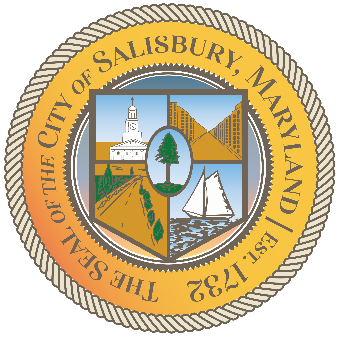 CITY OF SALISBURYHUMAN RIGHTS ADVISORY COMMITTEE MEETING AGENDA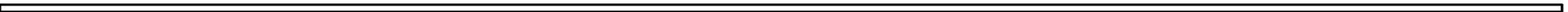 MEETING LINK— TBDOpening meeting with a moment of silence Item I		Call to Order – Introductions and welcome                   06:05 – 06:10Guest: Sally PerretItem II		Approval of August Meeting Minutes                             06:10 – 06:15Item III             Current works for discussion                                             06:15 – 06:45Open to All Campaign - proposalSocial Media ContentItem IV 	Open public forum and current events                           06:45 – untilItem V	AnnouncementsItem VI             Schedule next meeting and adjournSeptember 9th, 20216:00 p.m.Government Office Building Virtual Meeting